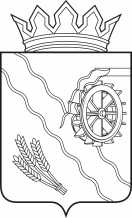 АДМИНИСТРАЦИЯ ШЕГАРСКОГО РАЙОНАТОМСКОЙ ОБЛАСТИП О С Т А Н О В Л Е Н И Е________2022	№ _____с. МельниковоО внесении изменений в постановление Администрации Шегарского района от 30.09.2019 № 784 «Об утверждении муниципальной программы «Развитие физической культуры, спорта и формирование здорового образа жизни населения Шегарского района на 2020-2022 годы»В соответствии с Законом Томской области от 06.04.2021 № 17-ОЗ «О внесении изменений в Закон Томской области «Об областном бюджете на 2021 год и на плановый период 2022 и 2023 годов»ПОСТАНОВЛЯЮ:1. Внести в постановление Администрации Шегарского района от 30.09.2019 № 784 «Об утверждении муниципальной программы «Развитие физической культуры, спорта и формирование здорового образа жизни населения Шегарского района на 2020-2022 годы» следующие изменения:1) перечень программных мероприятий подпрограммы «Развитие физической культуры и спорта в Шегарском районе» изложить в новой редакции согласно приложению №1;2) планируемые результаты реализации подпрограммы «Развитие физической культуры и спорта в Шегарском районе» изложить в новой редакции согласно приложению №2.2. Опубликовать настоящее постановление в средствах массовой информации и разместить на официальном сайте Администрации Шегарского района в телекоммуникационной сети «Интернет».3. Настоящее постановление вступает в силу со дня его опубликования и распространяется на правоотношения, возникшие с 01.01.2022 года.4. Контроль за исполнением настоящего постановления возложить на заместителя Главы Шегарского района по социальной сфере.Глава Шегарского района	А.К. МихкельсонА.В.Рогутенок23228Приложение №1к постановлению Администрации Шегарского районаот _______ 2022 № ____к постановлению Администрации Шегарского районаот 30.09.2019 № 784« 2. ПЕРЕЧЕНЬ ПРОГРАММНЫХ МЕРОПРИЯТИЙ ПОДПРОГРАММЫ«Развитие физической культуры и спорта в Шегарском районе»»Приложение №2к постановлению Администрации Шегарского районаот _______ 2022 № ____« 3. ПЛАНИРУЕМЫЕ РЕЗУЛЬТАТЫ РЕАЛИЗАЦИИ ПОДПРОГРАММЫ«Развитие физической культуры и спорта в Шегарском районе»»N ппНаименование мероприятия Ресурсное обеспечениетыс. руб. Ресурсное обеспечениетыс. руб. Ресурсное обеспечениетыс. руб. Ресурсное обеспечениетыс. руб. Ресурсное обеспечениетыс. руб.Сроки выполненияИсполнитель (получатель денежных средств)Ожидаемый непосредственный результатN ппНаименование мероприятиявсегов том числе в том числе в том числе в том числе Сроки выполненияИсполнитель (получатель денежных средств)Ожидаемый непосредственный результатN ппНаименование мероприятиявсегоФБОБ МБЧастные инвестицииСроки выполненияИсполнитель (получатель денежных средств)Ожидаемый непосредственный результат1Задача № 1Увеличение уровня обеспеченности граждан спортивными сооружениямиУвеличение доли граждан Шегарского района, систематически занимающихся физической культурой и спортом1.1.Мероприятие 1Приобретение оборудования для малобюджетных спортивных площадок, а именно спортивных площадок для сдачи норм ГТО, расположенных:- на территории лагеря «Обская волна»;- на территории школы с. Малобрагино.660,00600,060,002020 годМКУ «Отдел образования Администрации Шегарского района», МКУ ДО «Шегарская спортивная школа»Увеличение доли граждан Шегарского района, систематически занимающихся физической культурой и спортомПриобретение оборудования для малобюджетных спортивных площадок по месту жительства и учебы в муниципальных образованиях Томской области, за исключением муниципального образования «Город Томск», муниципального образования «Городской округ закрытое административно-территориальное образование Северск Томской области» в рамках регионального проекта «Спорт - норма жизни»660,00600,060,002021 годМуниципальное образование «Побединское сельское поселение»Муниципальное образование «Северное сельское поселение»Увеличение доли граждан Шегарского района, систематически занимающихся физической культурой и спортом660,00600,060,002022 годМуниципальное образование «Трубачевское сельское поселение»Муниципальное образование «Северное сельское поселение»Увеличение доли граждан Шегарского района, систематически занимающихся физической культурой и спортомУстановка оборудования для малобюджетных спортивных площадок по месту жительства и учебы160,0160,02021 годМуниципальное образование «Побединское сельское поселение»Муниципальное образование «Северное сельское поселение»Увеличение доли граждан Шегарского района, систематически занимающихся физической культурой и спортом310,0310,02022 годМуниципальное образование «Трубачевское сельское поселение»Муниципальное образование «Северное сельское поселение»Увеличение доли граждан Шегарского района, систематически занимающихся физической культурой и спортом1.2Мероприятие 2Оснащение объектов спортивной инфраструктуры спортивно-технологическим оборудованием в рамках регионального проекта «Спорт-норма жизни» государственной программы «Развитие молодежной политики, физической культуры и спорта в Томской области», а именно для спортивной площадки, расположенной на территории Шегарской спортивной школы.2758,802595,5080,3083,002020 годМКУ ДО «Шегарская спортивная школа»Увеличение доли граждан Шегарского района, систематически занимающихся физической культурой и спортомЗадача № 2Обеспечение условий для развития физической культурой и массового спорта2.1.Мероприятие 1Обеспечение участия спортивных сборных команд Шегарского района в официальных региональных спортивных, физкультурных мероприятиях, проводимых на территории Томской области42,23040.132,102020 годМКУ ДО «Шегарская спортивная школа»2.1.Мероприятие 1Обеспечение участия спортивных сборных команд Шегарского района в официальных региональных спортивных, физкультурных мероприятиях, проводимых на территории Томской области95,1087,18,002021 годМКУ ДО «Шегарская спортивная школа»2.1.Мероприятие 1Обеспечение участия спортивных сборных команд Шегарского района в официальных региональных спортивных, физкультурных мероприятиях, проводимых на территории Томской области230,6320219,111,53202022 годМКУ ДО «Шегарская спортивная школа»2.2.Мероприятие 2 Обеспечение условий для развития физической культуры и массового спорта в том числе: фонд оплаты труда и страховых взносов спортивным инструкторам, а также приобретение спортивного оборудования, инвентаря.2361,1002243,0118,10-2020 годМАУК «Культурно-спортивный центр Шегарского района»2.2.Мероприятие 2 Обеспечение условий для развития физической культуры и массового спорта в том числе: фонд оплаты труда и страховых взносов спортивным инструкторам, а также приобретение спортивного оборудования, инвентаря.2458,10602335,2122,906-2021 годМКУ «ФСЦ Шегарского района»2.2.Мероприятие 2 Обеспечение условий для развития физической культуры и массового спорта в том числе: фонд оплаты труда и страховых взносов спортивным инструкторам, а также приобретение спортивного оборудования, инвентаря.2622,402491,2131,2-2022 годМКУ «ФСЦ Шегарского района»2.3.Разработка и создание страницы на официальном сайте Администрации Шегарского района о популяризации здорового образа жизни, массового и профессионального спорта.00000МКУ «Администрация Шегарского района»2.3.Разработка и создание страницы на официальном сайте Администрации Шегарского района о популяризации здорового образа жизни, массового и профессионального спорта.00000МКУ «Администрация Шегарского района»2.3.Разработка и создание страницы на официальном сайте Администрации Шегарского района о популяризации здорового образа жизни, массового и профессионального спорта.00000МКУ «Администрация Шегарского района»2.4.Капитальный ремонт системы вентиляции спортивного зала в здании МКУ ДО «Шегарская спортивная школа», расположенного по адресу: Томская область, Шегарский район, село Мельниково, ул.Чапаева 22а436,7600436,7602021 годМКУ ДО «Шегарская спортивная школа»2.5Замена вводно-распределительного устройства (ВРУ) в здании МКУ ДО «Шегарская спортивная школа», расположенного по адресу: Томская область, Шегарский район, село Мельниково, ул.Чапаева 22а9,349,342021 годМКУ ДО «Шегарская спортивная школа»ИТОГО 13470,3682595,59296,031578,8380ххх N 
п/пЗадачи, направленные на достижение целиКоличественные и/или качественные целевые показатели, характеризующие достижение целей и решение задачЕдиница измеренияИсточник  информации для расчётаБазовое значение показателя (на начало реализации)Планируемое значение показателя по годам реализацииПланируемое значение показателя по годам реализацииПланируемое значение показателя по годам реализации N 
п/пЗадачи, направленные на достижение целиКоличественные и/или качественные целевые показатели, характеризующие достижение целей и решение задачЕдиница измеренияИсточник  информации для расчётаБазовое значение показателя (на начало реализации)2020 год2021 год2022 год1234567891.Задача 1Увеличение уровня обеспеченности граждан спортивными сооружениями исходя из единовременной пропускной способности объектов спорта (%)Показатель 1Уровень обеспеченности граждан спортивными сооружениями исходя из единовременной пропускной способности объектов спорта%Информационно-аналитическая система своды (Барс)Форма ФК-191,595,396,896,82.Задача 2Обеспечение условий для развития физической культуры и массового спортаПоказатель 1Доля детей и молодежи (возраст 3-29 лет), систематически занимающихся физической культурой и спортом, в общей численности детей и молодежи%Информационно-аналитическая система своды (Барс)Форма ФК-17879,4176,3181Показатель 2 Доля граждан среднего возраста (жденщины:30-54; мужчины: 30-59 лет), систематически занимающихся физической культурой и спортом, в общей численности граждан среднего возраста%Информационно-аналитическая система своды (Барс)Форма ФК-11317,6826,8132Показатель 3 Доля граждан старшего возраста (женщины:55-79; мужчины: 60-79 лет), систематически занимающихся физической культурой и спортом, в общей численности старшего возраста%Информационно-аналитическая система своды (Барс)Форма ФК-146,069,0112,5Показатель 4Количество занимающихся физической культурой и массовым спортомЧел.Информационно-аналитическая система своды (Барс)Форма ФК-11230129212921292Показатель 5 Количество участников в официальных региональных спортивных, физкультурных мероприятиях, проводимых на территории Томской областиЧел.Информационно-аналитическая система своды (Барс)Форма ФК-5340122296350Показатель 6Доля занимающихся в общей численности населения 3-79 лет%Информационно-аналитическая система своды (Барс)Форма ФК-129,3933,2337,0837,08